                                                                  令和４年６月１６日各 加 盟 団 体  各位          　　　　　　　　　　　　　　　　　　　　　　 （特非） 福 生 市 体 育 協 会会　長　　村　木　　修　　　　　　　　　　　　　　　　　　　　　　　　　　　　　　　　 　　　 (印章省略)令和４年度スポーツ地域推進事業の取組みについて　　平成２３年度より福生市体育協会では、福生市内の各地域にスポーツを普及して健康で元気な市民づくりに貢献すべく、スポーツ事業を実施いたしております。　令和４年度も前年同様に事業を実施いたしますので、各加盟団体が会員を拡大していく絶好の機会として捉えご協力をお願いいたします。　なお、事業実施に伴う要項等は下記のとおりです。記１　事業の期間　 令和４年7月３日から令和５年3月31日までの間２　事業の予算　１事業は原則３万５千円以内とし予算の範囲において、実施団体からのスポーツ地域推進事業費交付申請（様式２）により交付する。なお、事業費の支出内容については実施団体に任せる。３　実施計画書提出　 所定の様式１・様式２で事務局へ７月２日（土）までに提出                     ①スポーツ地域推進事業の取組みについては、各団体１回とする。　　　　　　　　　　 ②提出書類には具体的な事業目標と実施内容を明記する。        　　　　　　 ◎様式は福生市体育協会ホームページよりダウンロードしてください。なお、ダウンロード出来ない場合は事務局に取りに来てください。４　事業報告書提出　 所定の様式３で事業終了後に事務局へ提出　　　　　　　　　　 ※実施内容と成果を明記する。５　その他　 事業実施に関する問合せは福生市体育協会事務局へ　　　　　　　◎担当：事務局長　横倉　成昭　　℡０４２－５５１－０２１１様式１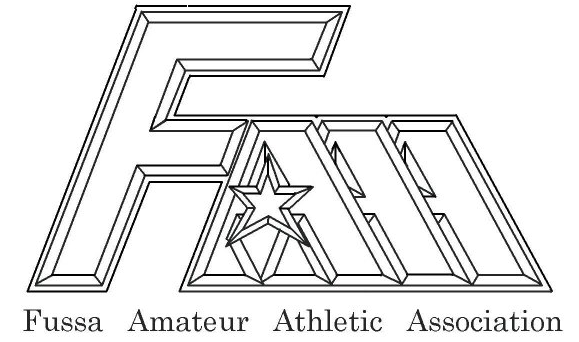 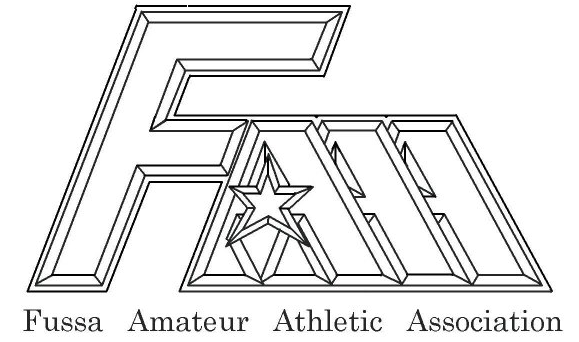 スポーツ地域推進事業実施計画書様式２スポーツ地域推進事業費交付申請書様式３スポーツ地域推進事業実施報告書提出日令和　　年　 月　 日事業実施団体名代　表　者　名　　　　　　　　　　　　　　　　　　印事　　　項　　　　　　　　内　　　　　　　　　　容事業名実施期間（日時等詳細を記入）会場募集方法具体的な事業内容（資料が有れば添付）目的期待される効果申請日令和 　年　　月　　日事業実施団体名代　表　者　名　　　　　　　　　　　　　　　　　　印事　　　項　　　　　　　　内　　　　　　　　　　容事業名実施期間（日時等詳細を記入）事業費申請額　　　　　　　　　円※下記の表の枠内は記入しないで下さい。※下記の表の枠内は記入しないで下さい。事業費決定額　令和　　年　　月　　日決定　　　　　　　　　　　　　　円事業費受領令和　　年　　月　　日団体名　　　　　　　　　　　　　　　　　　　　　　　受取者氏名　　　　　　　　　　　　　　　　　印報告日令和　　年　 月 　日事業実施団体名代　表　者　名　　　　　　　　　　　　　　　　　　　印事　　　項　　　　　　　　内　　　　　　　　　　容事業名実施期間（日時等詳細を記入）会場具体的な実施内容（資料が有れば添付）実施の成果など（別紙添付でも可）